SART Monthly Webinar 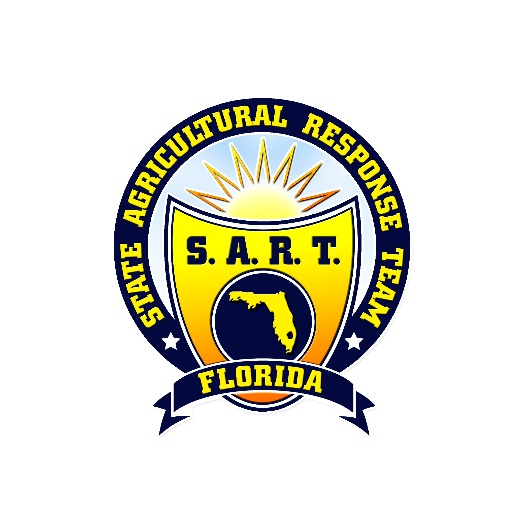 Thursday, June 30th, 20222:00 P.M. – 3:15 P.M.Please join my meeting from your computer, tablet or smartphone.Microsoft Teams meetingJoin on your computer or mobile appClick here to join the meeting2:00    Welcome – Nick Morrow (FDACS)2022 In-Kind Partner Contributions Incident Command System (ICS) Training OpportunitiesSART Equipment Enhancements (ATR & magnum panels)2:10	Animal Technical Rescue Training Update – Brandi Phillips (UF VETS)2:20	Animal Disease Update – Dr. Suzan Loerzel (USDA APHIS)2:35	SART Updates– Ben Motes (FDACS)Verify SART Partner Contact Information and Website Membership Status SART Budget UpdatesDisaster Preparedness Guide2023 SART Planning Conference3:00	SART Partner Updates and Roll Call – AllNext SART Monthly Webinar: Thursday, July 28th, 2022, from 2:00 – 3:15PM